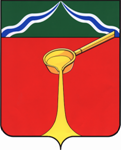 Калужская областьЛ Ю Д И Н О В С К О Е    Р А Й О Н Н О Е     С О Б Р А Н И Е муниципального района«Город Людиново и Людиновский район»Р Е Ш Е Н И Еот 22.04.2024 г. 										№233О внесении изменений в решение ЛРС от 28.06.2018 № 23«Об утверждении Положения о публичных слушанияхи общественных обсуждениях по градостроительнымвопросам муниципального района«Город Людиново и Людиновский район»В соответствии с Градостроительным кодексом Российской Федерации, Федеральным законом от 06.10.2003 N 131-ФЗ «Об общих принципах организации местного самоуправления в Российской Федерации», Уставом муниципального района «Город Людиново и Людиновский район», Людиновское Районное СобраниеРЕШИЛО:1. Внести в решение ЛРС от 28.06.2018 № 23 «Об утверждении Положения о публичных слушаниях и общественных обсуждениях по градостроительным вопросам муниципального района «Город Людиново и Людиновский район» (далее – Положение) следующие изменения:1.1. В подпункте 2.1.1. пункта 2.1. Положения слова «публичные слушания» заменить на слова «общественные обсуждения».1.2. В подпункте 4.1. пункта 4. Положения цифру «2» заменить на цифру «2.1.».1.3. В подпункте 4.2. пункта 4. Положения цифру «2» заменить на цифру «2.1.».2. Настоящее решение вступает в силу с момента официального опубликования (обнародования).Глава муниципального района«Город Людиново и Людиновский район» 				          Л.В. Гончарова